The Jersey Race Club 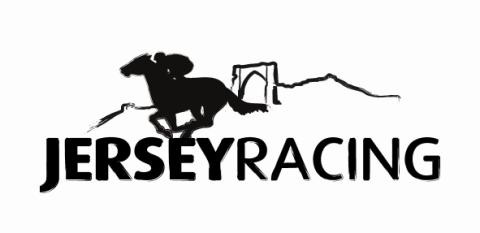 Runners– The ClarendonBank Holiday Monday 28th Aug 2017First Race – 2.30pmTwo & a Quarter Miles Handicap Hurdle(3 y-o +) £30 to enterPrize Money - Winner £1,780 (Penalty value), Second £640, Third £380Weights: Lowest ... 9st 3lb; Highest ... 11st 10lbPenalties (not cumulative): a winner on or after 15th  August of a hurdle race ... 7lb*Little Lotte receives a 1lb W-F-A allowance Second Race – 3.05pm Five Furlongs & 100yards(3 y-o +) £30 to enterPrize Money - Winner £1,780(Penalty value), Second £640, Third £380Weights: Lowest ... 8st 5lb; Highest ... 10st 12lbPenalties (not cumulative): a winner on or after 15th August of a race ... 7lb*Al Sail receives a 2lb W-F-A allowance - Brackets highlight weight to be allocated after allowance. Third Race – 3.40pm The Clarendon, One & a Half Miles HandicapFor three year olds and up which have been in training in the Channel Islands since 1st August or have run twice or more in the Channel Islands during the current season£40 to enterPrize Money - Winner £2380 (Penalty value), Second £860, Third £510Weights: Lowest ... 8st 5lb; Highest ... 10st 12lbPenalties (not cumulative): a winner on or after 15th August of a race ... 7lbFourth Race – 4.15pm One & a Quarter Miles HandicapFor 3 year olds & up, which in the opinion of the Handicapper are rated up to 55, and which have been in training in the Channel Islands since 1st August 2017 and which at starting have NOT won a flat race, hurdle race or National Hunt flat race since 1st January 2017£30 to enterPrize Money - Winner £1,780 (Penalty value), Second £640, Third £380Weights: Lowest ... 8st 5lb; Highest ... 10st 12lbFifth Race – 4.50pm One Mile & 100 Yards Handicap(3 y-o +) £30 to enterPrize Money - Winner £1,780 (Penalty value), Second £640, Third £380Weights: Lowest ... 8st 5lb; Highest ... 10st 12lbPenalties (not cumulative): a winner on or after 15th August... 7lbHorseWeightORTrainerJockeyBarwick11st 10lbs115George BakerBowl Imperior11st 3lbs  11st 10lb108Alyson MalzardFreddie TettSteely9st 13lbs   10st 6lb90Karl KukkLittle Lotte* 9st 8lbs    10st 1lb86Tom GrettonPaddy AspellFourni9st 6lbs   9st 13lb83Alyson MalzardMattie BatchelorGrey Gem9st 5lbs    9st 12lb82Karl KukkHorseWeightORTrainerJockeyAl Sail*10st 12lbs (10st 10lbs)79Alyson MalzardCountry Blue9st 11lbs    10st 12lb64Alyson MalzardMattie BatchelorPrincess Kodia9st 3lbs    10st 4lb56Alyson MalzardNational Service9st 2lbs     10st 3lb55Clare EllamPaddy AspellChapeau Bleu9st 1lb   10st 2lb54Christa GilbertPurley Queen9st 1lb   10st 2lb54Christa GilbertAlice MillsRon’s Ballad8st 5lbs oh9   8st 11lb35Karl KukkHorseWeightORTrainerJockeyBlack Night10st 12lbs88James MoonPhilip PrinceAussie Lyrics9st 12lbs74Christa GilbertAlice MillsFlutterbee9st 9lbs71Alyson MalzardMattie BatchelorBenoordenhout9st 2lbs64Tony Le BrocqJemma MarshallDarling Baie8st 5lbs53Alyson MalzardGabster8st 5lbs oh251Karl KukkSpring Dixie8st 5lbs oh647Alyson MalzardBrown Velvet8st 5lbs oh746Christa GilbertHawaiian Freeze8st 5lbs oh746James MoonGranit Man8st 5lbs oh3419James MoonEleysa WilfordHorseWeightORTrainerJockeyDarling Baie10st 12lbs53Alyson MalzardGabster10st 10lbs  10st 12lb51Karl KukkFreddie TettMendacious Harpy10st 8lbs   10st 10lb49Alyson MalzardVictoria MalzardHawaiian Freeze10st 5lbs   10st 7lb46James MoonPhilip PrinceToretto9st 9lbs    9st 11lb36Jan CoomerOcean Crystal9st 3lbs    9st 5lb30Alyson MalzardPaddy AspellLarch8st 10lbs   8st 12lb23Alyson MalzardJemma MarshallLady Petrus8st 5lbs     oh214Karl KukkHorseWeightORTrainerJockeyOrder of Service10st 12lbs73Karl KukkPaddy AspellHard To Handel10st 4lbs65Alyson MalzardMattie BatchelorChapeau Bleu9st 7lbs54Christa GilbertPas D’Action9st 4lbs51Alyson MalzardFreddie TettMendacious Harpy9st 2lbs49Alyson MalzardBrown Velvet8st 13lbs46Christa GilbertLucifers Shadow8st 12lbs45Christa GilbertGrey Panel8st 8lbs41Tony Le  BrocqJemma MarshallFirst Cat8st 5lbs oh335Karl KukkRon’s Ballad8st 5lbs oh335Karl Kukk